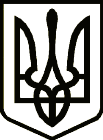 УкраїнаНОВГОРОД – СІВЕРСЬКИЙ МІСЬКИЙ ГОЛОВАРОЗПОРЯДЖЕННЯПро створення конкурсноїкомісії з відбору суб’єктівоціночної діяльності	З метою проведення конкурсу з відбору суб’єктів оціночної діяльності для здійснення незалежної оцінки комунального майна Новгород-Сіверської міської територіальної громади, враховуючи  Положення про конкурсний відбір суб’єктів оціночної діяльності для проведення незалежної оцінки комунального майна територіальної громади населених пунктів Новгород-Сіверської міської ради, затверджене рішенням 12-ї сесії міської ради VII скликання від 06 жовтня  2016 року №185, керуючись ст. 42 Закону України «Про місцеве самоврядування в Україні»,1. Створити конкурсну комісію з відбору суб’єктів оціночної діяльності для здійснення незалежної оцінки комунального майна територіальної громади населених пунктів Новгород-Сіверської міської ради (далі - Комісія) у складі згідно з додатком.2. Визнати таким, що втратило чинність, розпорядження міського голови від 13 жовтня 2021 року № 200-ОД «Про створення конкурсної комісії з відбору суб’єктів оціночної діяльності». 	3. Контроль за виконанням розпорядження покласти на заступника   міського голови  з питань діяльності  виконавчих органів міської ради  Йожикова С.В.Секретар міської ради	 Ю. ЛакозаДодаток до розпорядження міського голови 21 липня 2023 року № 73-ОДСклад конкурсної комісіїз відбору суб’єктів оціночної діяльності для здійснення незалежної оцінки комунального майна територіальної громади населених пунктів Новгород-Сіверської міської радиКеруючий справами виконавчого комітету міської ради							С. Поливода21  липня 2023 рокум. Новгород - Сіверський№73-ОД1.ЙожиковСергій Валерійович-заступник міського голови з питань діяльності виконавчих органів міської ради, голова комісії;2.КротОксана Петрівна-начальник відділу інвестицій та комунального майна міської ради, заступник голови комісії;3.МакосєєваНаталія Володимирівна-головний спеціаліст відділу інвестицій та комунального майна міської ради, секретар комісії;Члени комісії:4.ШахуновМаксим Олександрович-начальник юридичного відділу міської ради.5.Топчій Ніна Михайлівна-депутат міської ради, начальник відділу бухгалтерського обліку, планування та звітності міської ради;